Throughout American history, “We the People” have amended our Constitution 27 times—transforming it in important ways. Through the Article V amendment process, we often make it a “more perfect” document. In this activity, you will learn more about key periods of constitutional change and explore the 27 amendments to the Constitution.___________The Founding era amendments: 1791 – 1804 
Gave us our first 12 amendments, including the Bill of Rights!Reconstruction era amendments: 1865 – 1870 (There was a 60+ year gap between the Founding and Reconstruction eras.)
Gave us three transformational amendments that many scholars argue represent our nation’s “Second Founding.” The Progressive era: 1913 – 1920 (There was a 40+ year gap between the Reconstruction and Progressive eras.)
Gave us the 16th–19th Amendments. Modern era: 1933 – 1992 (It’s been over 30 years since the last amendment!) 
Added the remaining eight amendments, little by little, between 1933 and 1992.THE 27 AMENDMENTS TO THE 
UNITED STATES CONSTITUTIONAmendment Read the amendment 
on the Interactive Constitution. Summarize the amendment in your own words.What are three to five key words or terms associated with this amendment? What were some factors that led to this amendment being added to the Constitution?First Amendment 
1791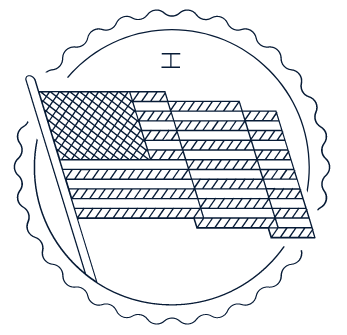 Text of the AmendmentCommon Interpretations:- Establishment Clause- Free Exercise Clause- Free Speech and Press- Assembly and PetitionSecond Amendment 1791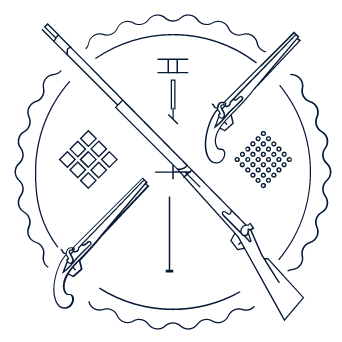 Text of the AmendmentCommon InterpretationThird Amendment 
1791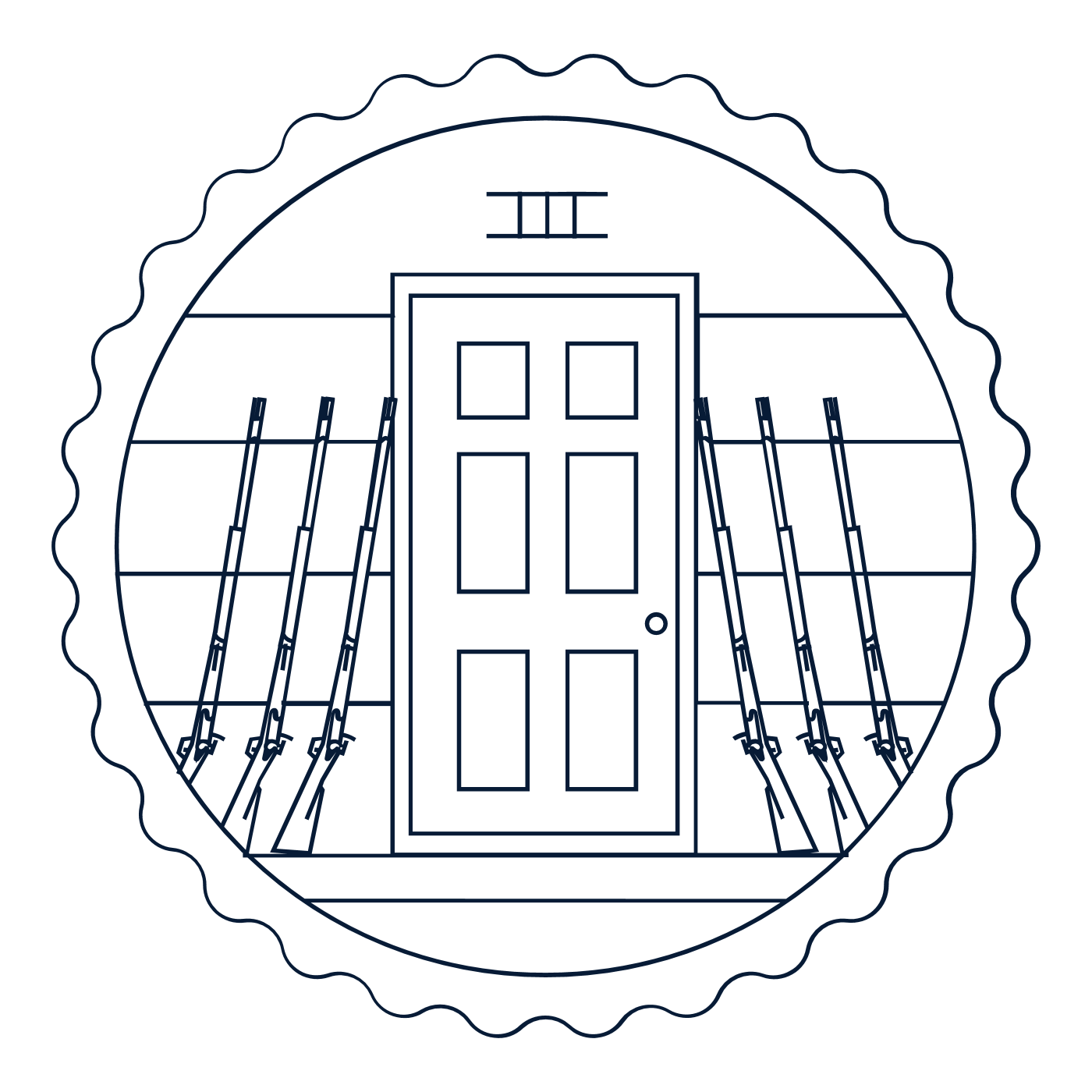 Text of the AmendmentCommon InterpretationFourth Amendment 1791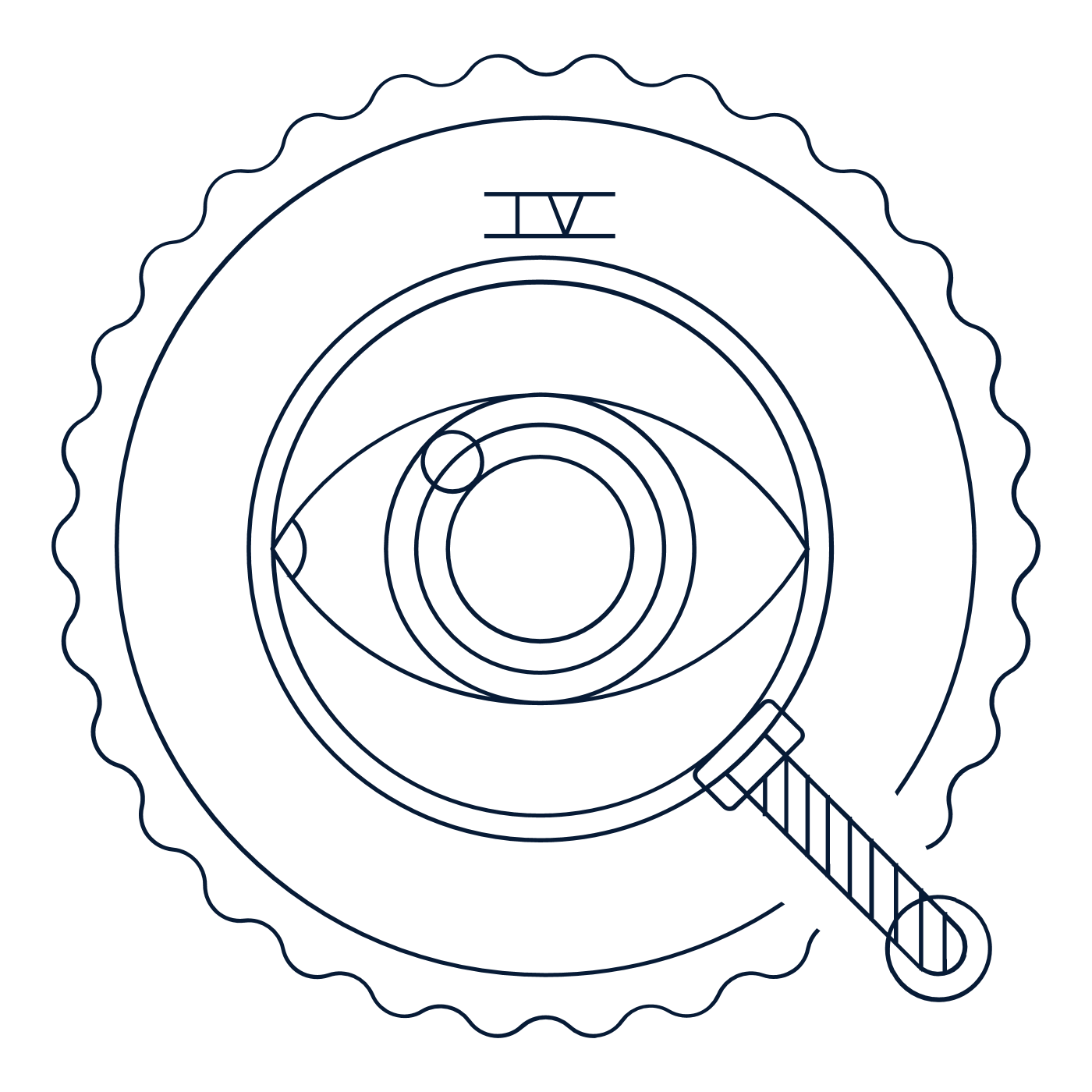 Text of the Amendment Common InterpretationFifth Amendment1791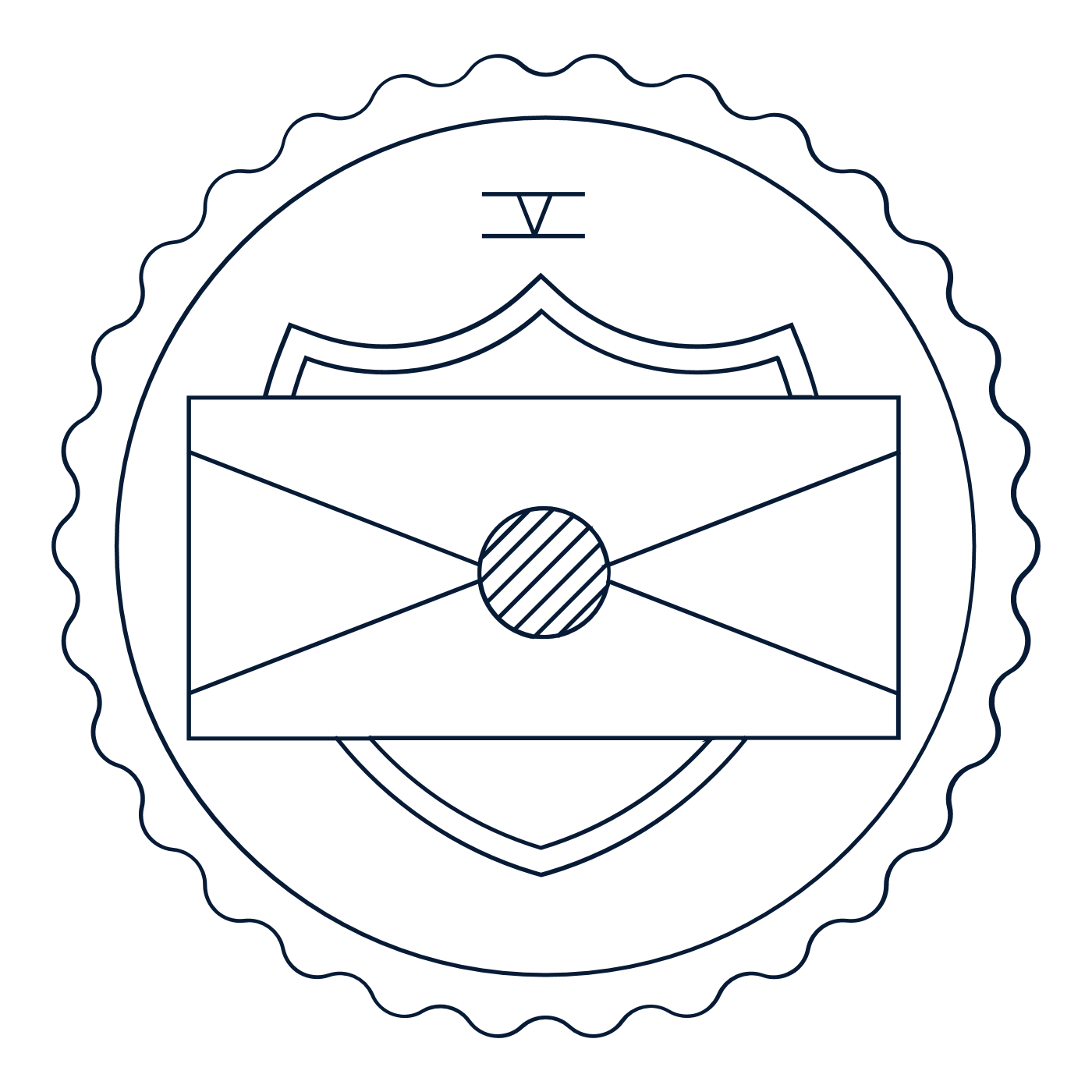 Text of the Amendment Common Interpretations:- Criminal Procedure Clauses- Due Process Clause- Takings ClauseSixth Amendment1791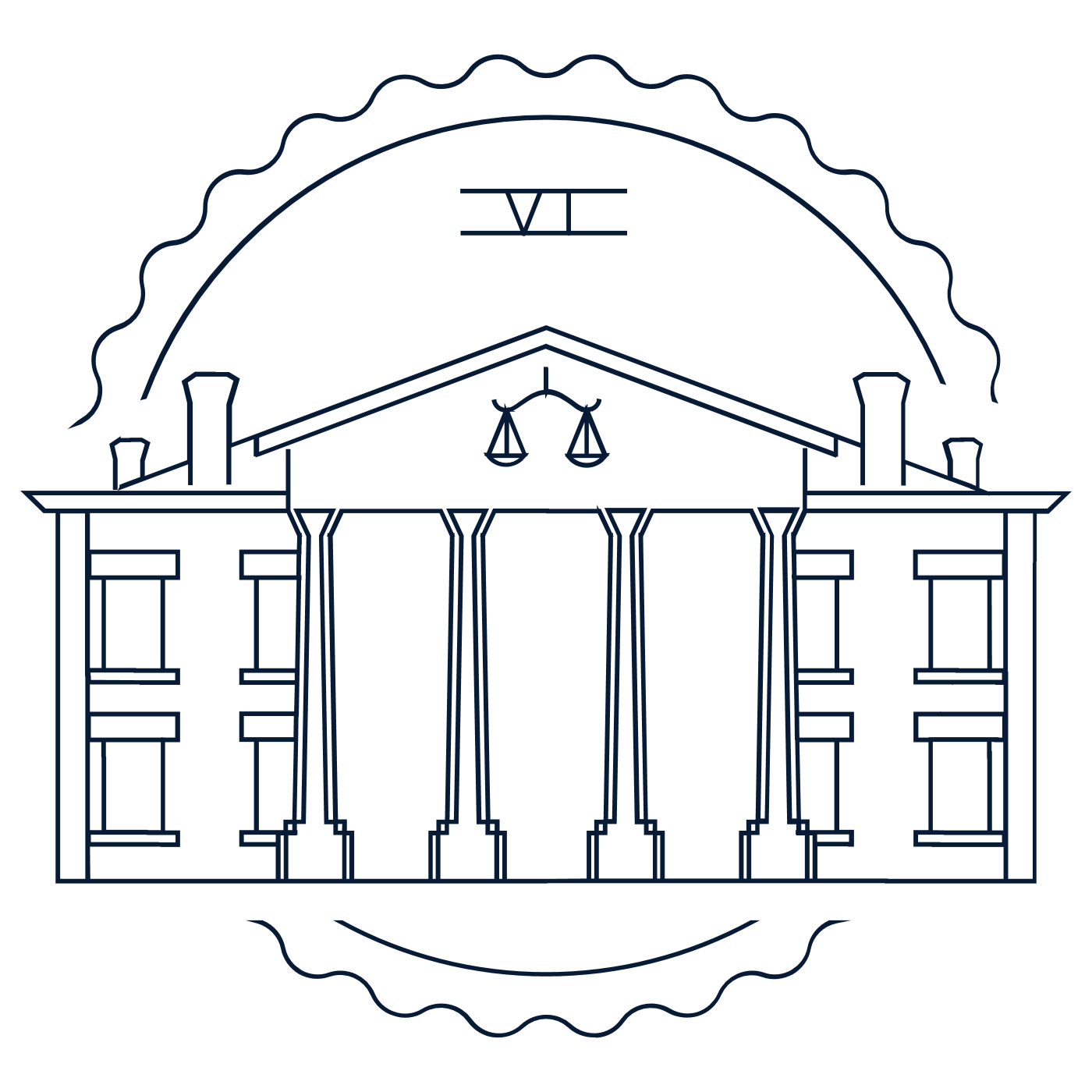 Text of the Amendment Common InterpretationSeventh Amendment 1791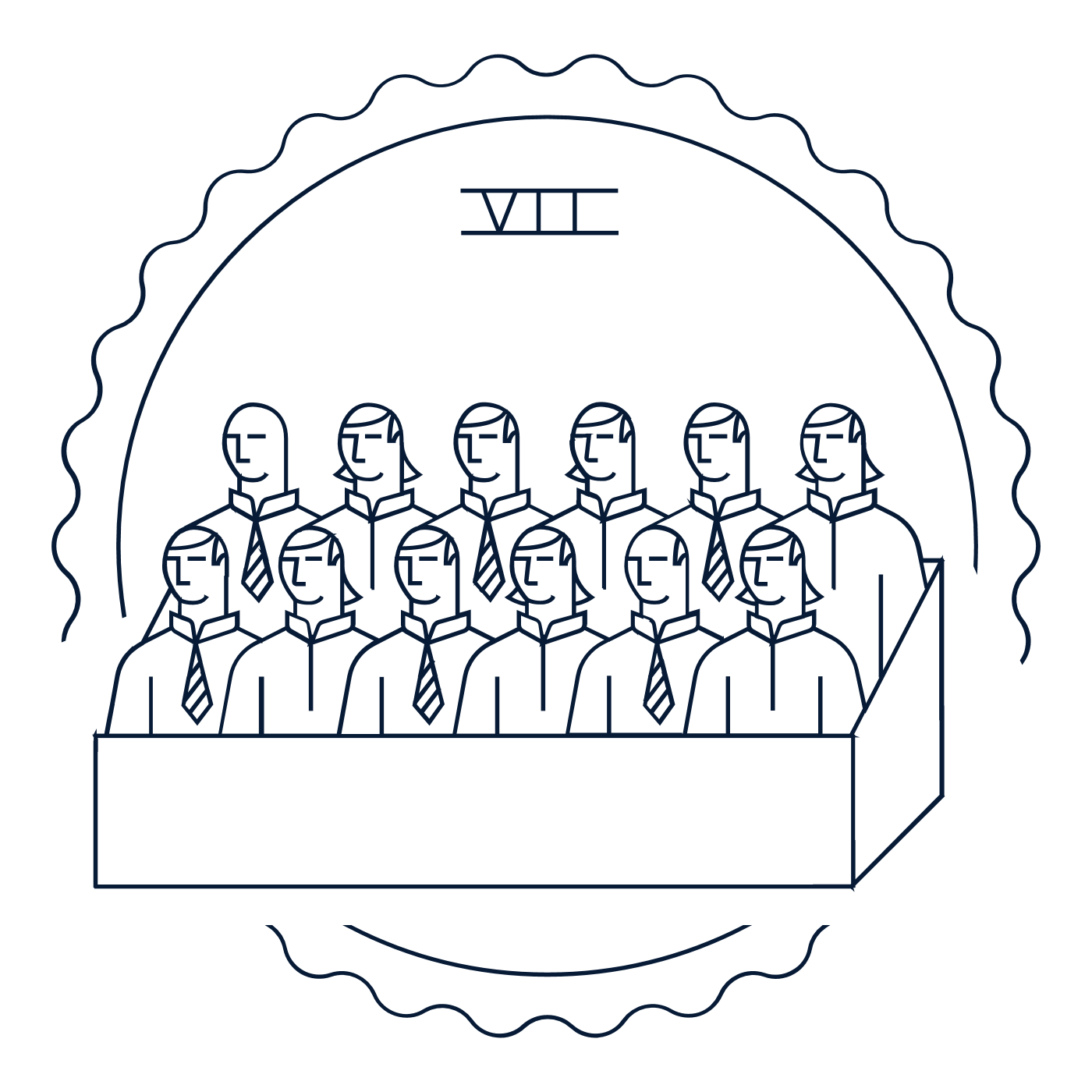 Text of the Amendment Common InterpretationEighth Amendment 1791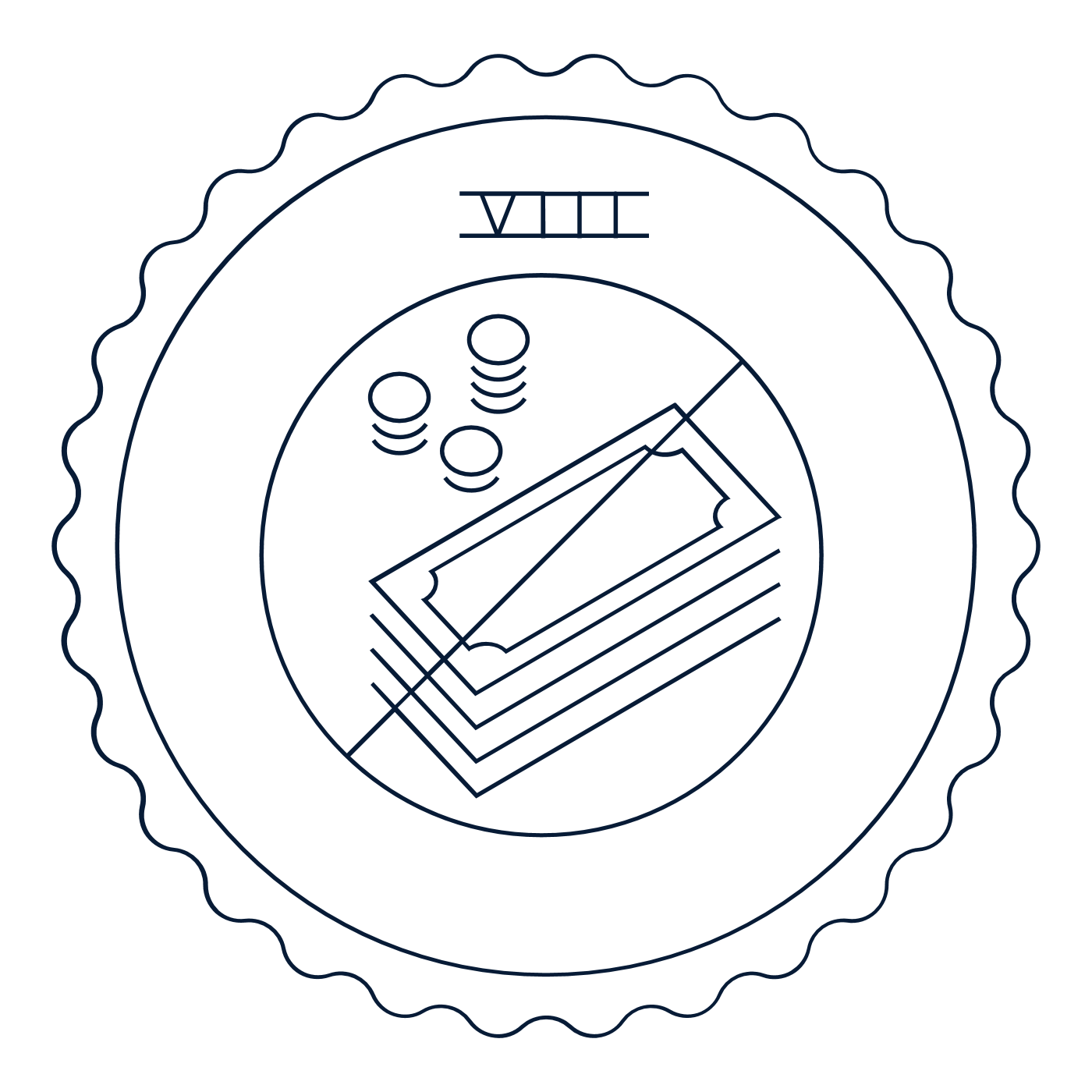 Text of the Amendment Common InterpretationNinth Amendment 1791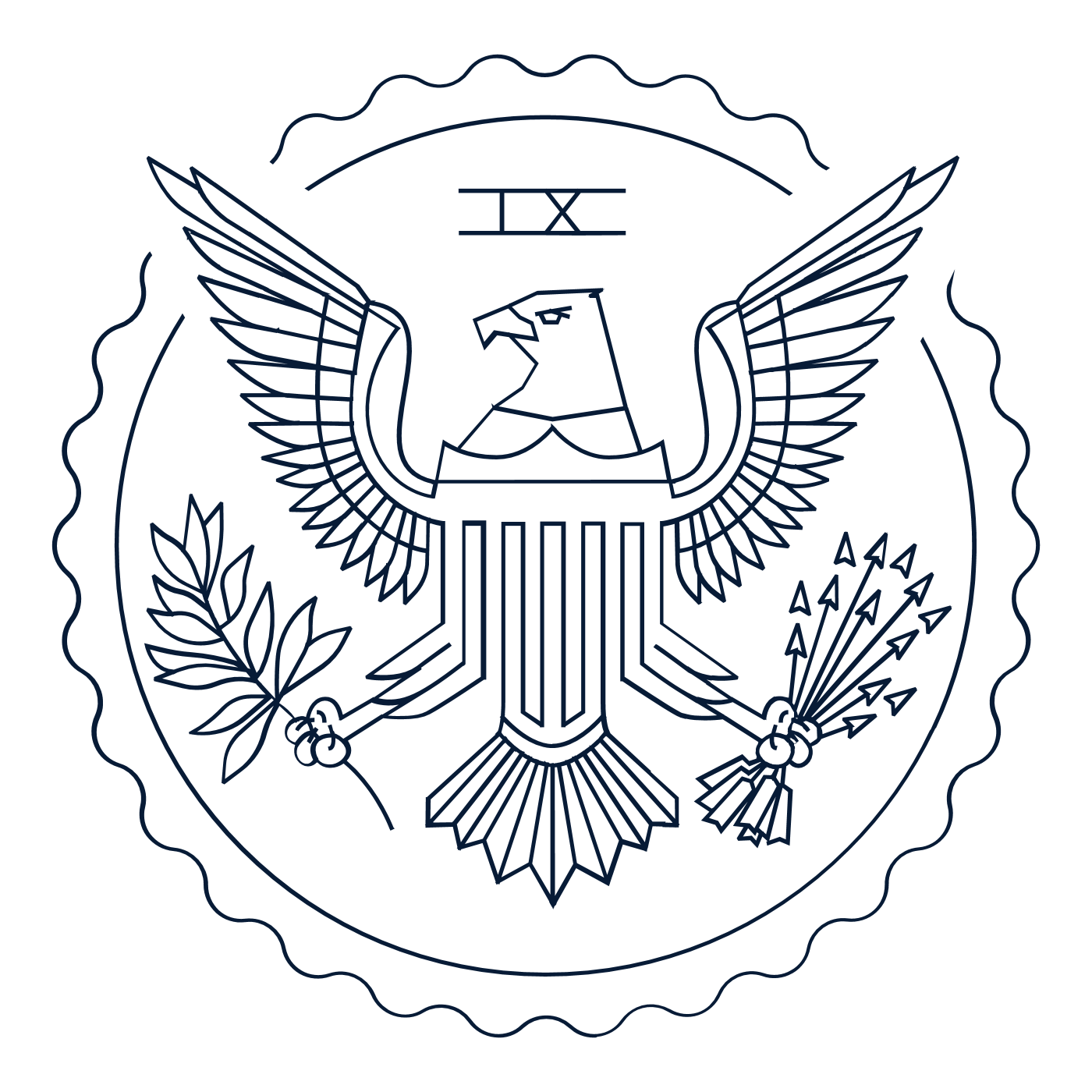 Text of the Amendment Common Interpretation10th Amendment 1791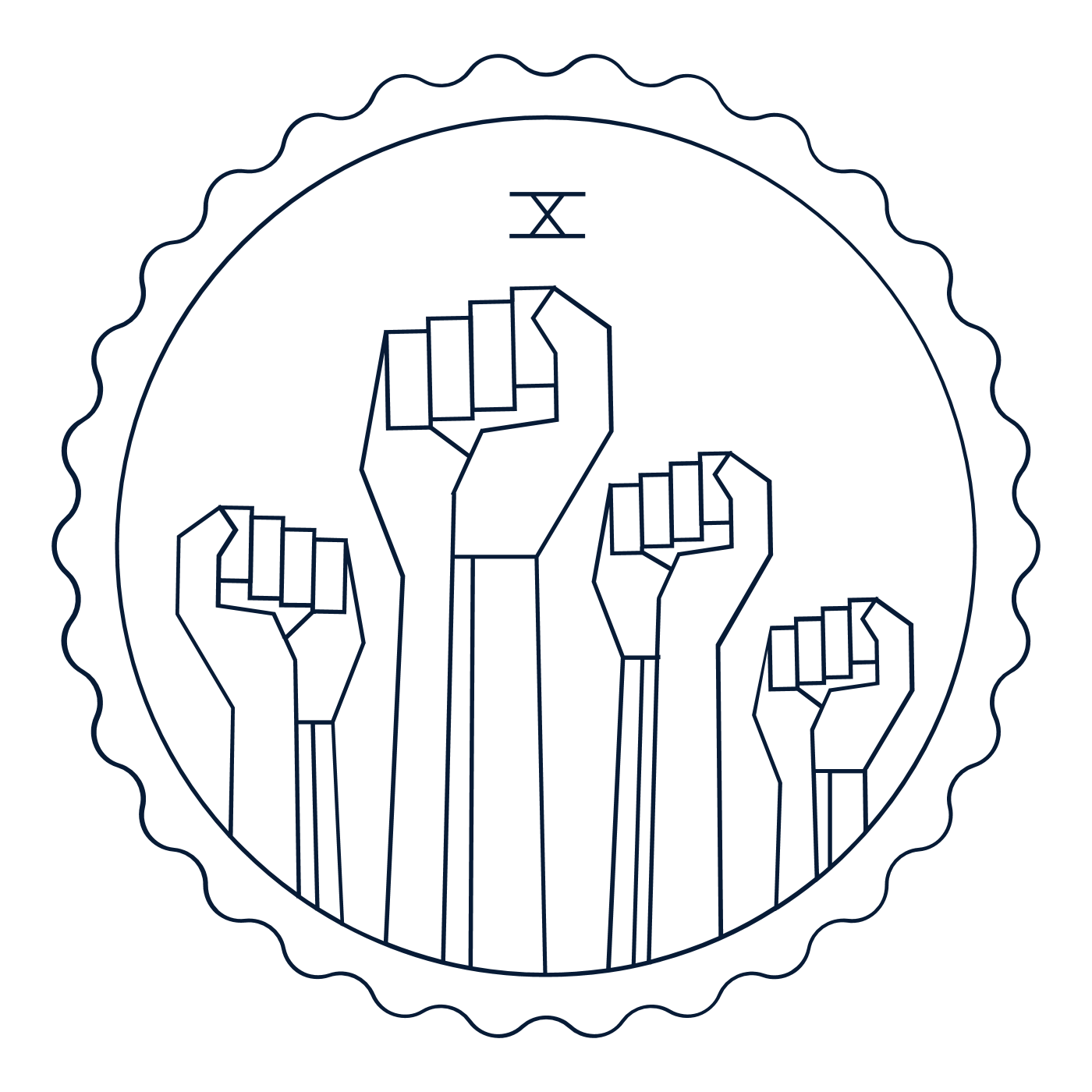 Text of the Amendment  Common Interpretation11th Amendment 1795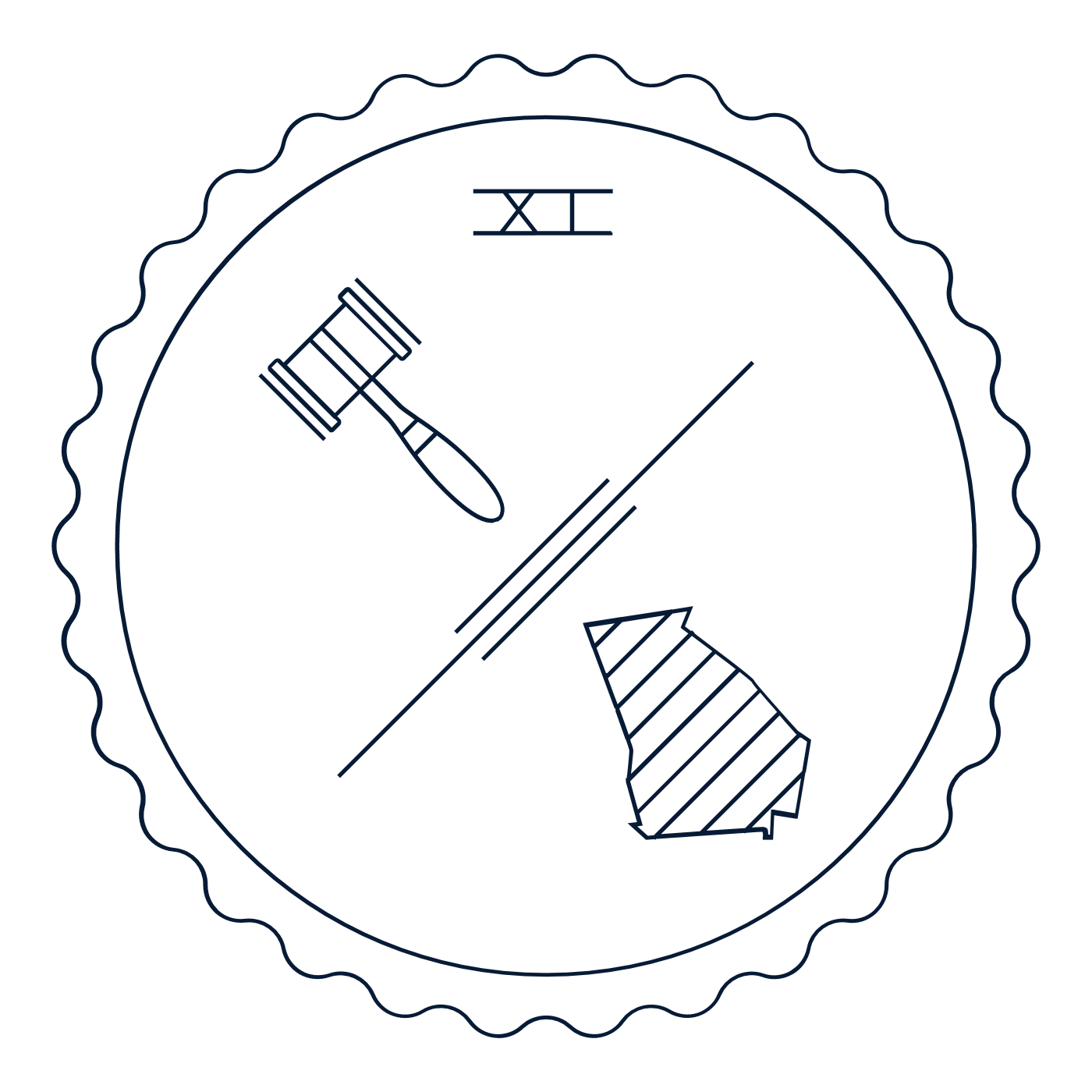 Text of the Amendment Common Interpretation12th Amendment1804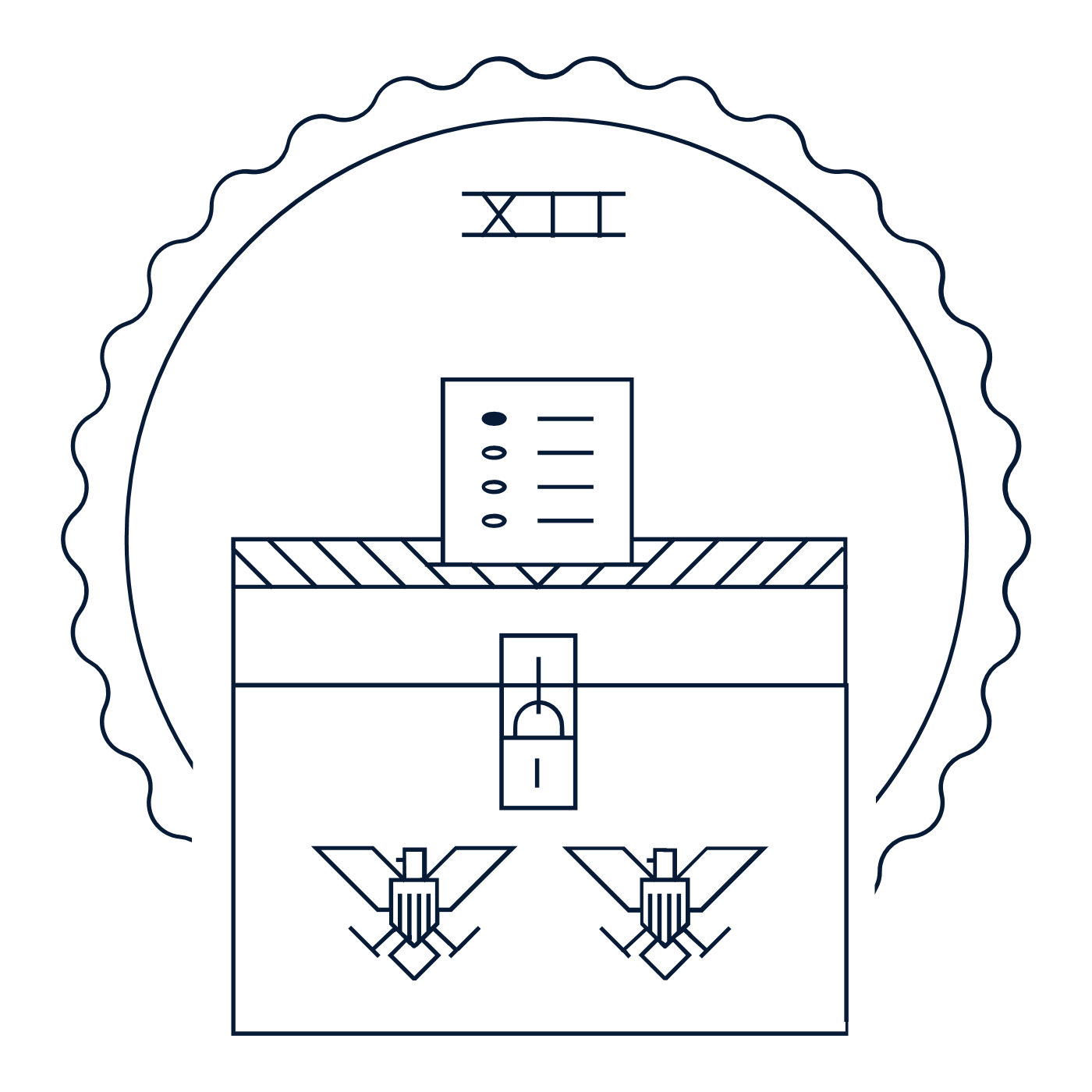 Text of the Amendment Common InterpretationAmendment Read the amendment 
on the Interactive Constitution. Summarize the amendment in your own words.What are three to five key words or terms associated with this amendment? What were some factors that led to this amendment being added to the Constitution?12th Amendment1804Text of the Amendment Common Interpretation14th Amendment 1868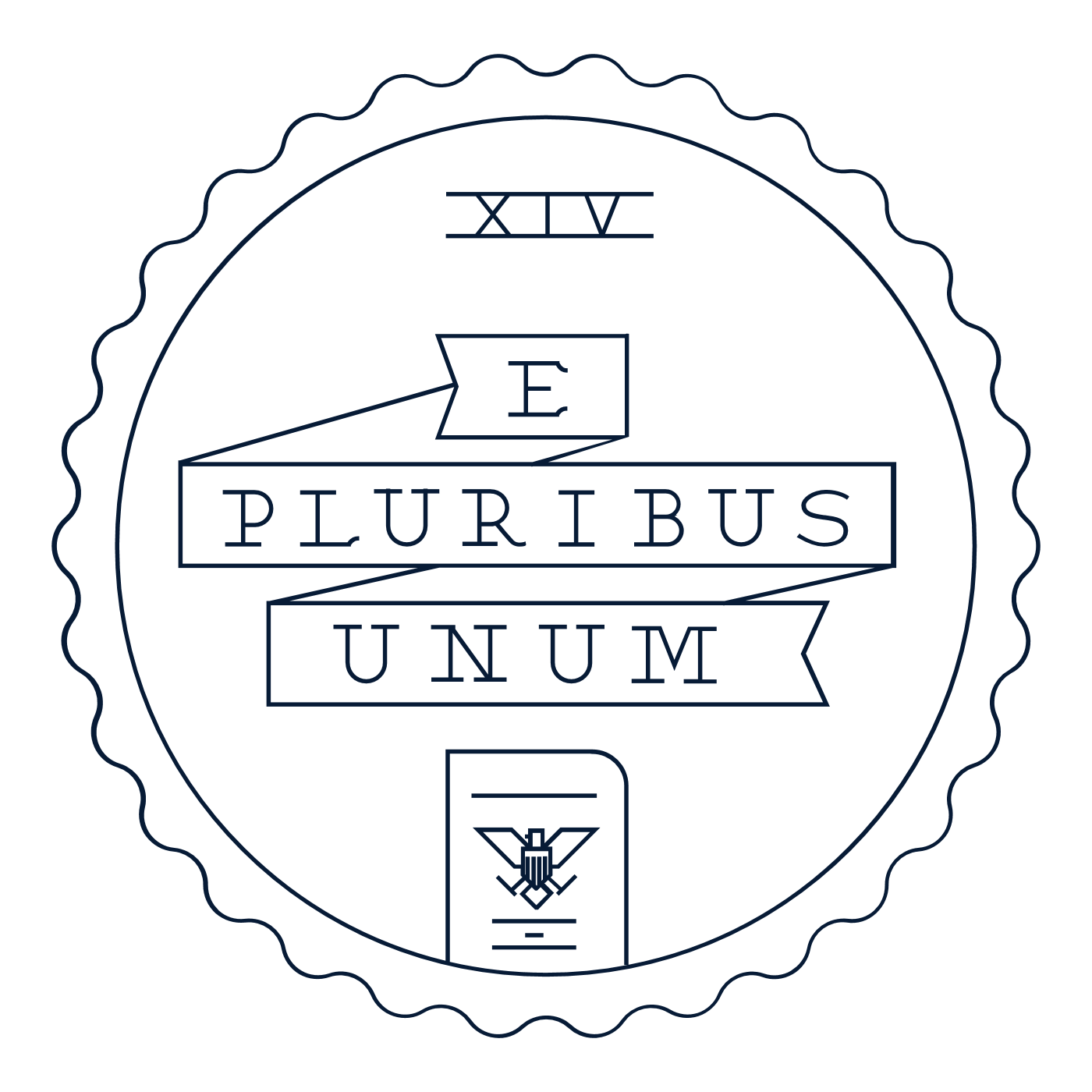 Text of the Amendment Common Interpretations:- Citizenship Clause- Due Process Clause- Equal Protection Clause- Enforcement Clause- Privileges or Immunities Clause15th Amendment 1870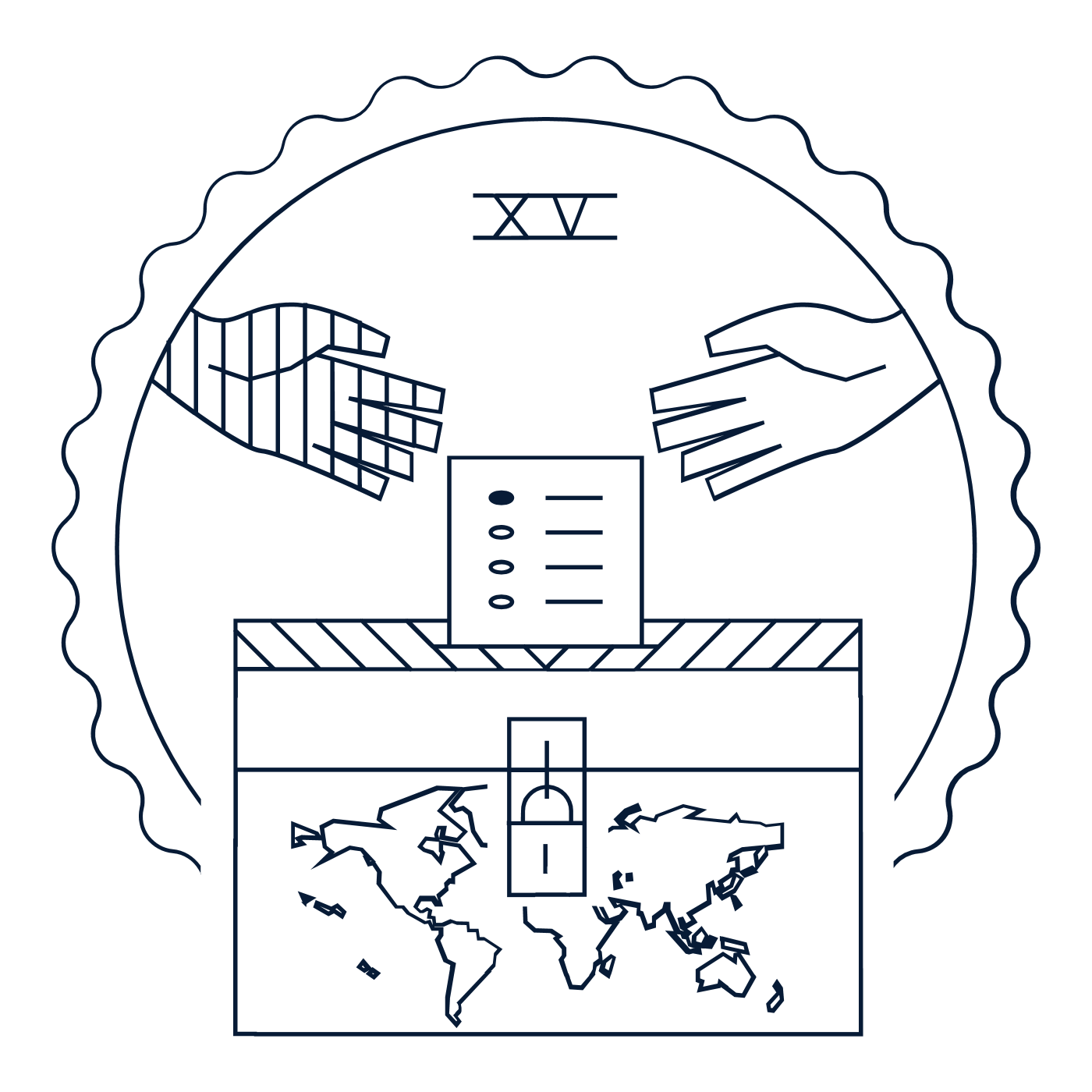 Text of the Amendment Common InterpretationAmendment Read the amendment 
on the Interactive Constitution. Summarize the amendment in your own words.What are three to five key words or terms associated with this amendment? What were some factors that led to this amendment being added to the Constitution?16th Amendment 1913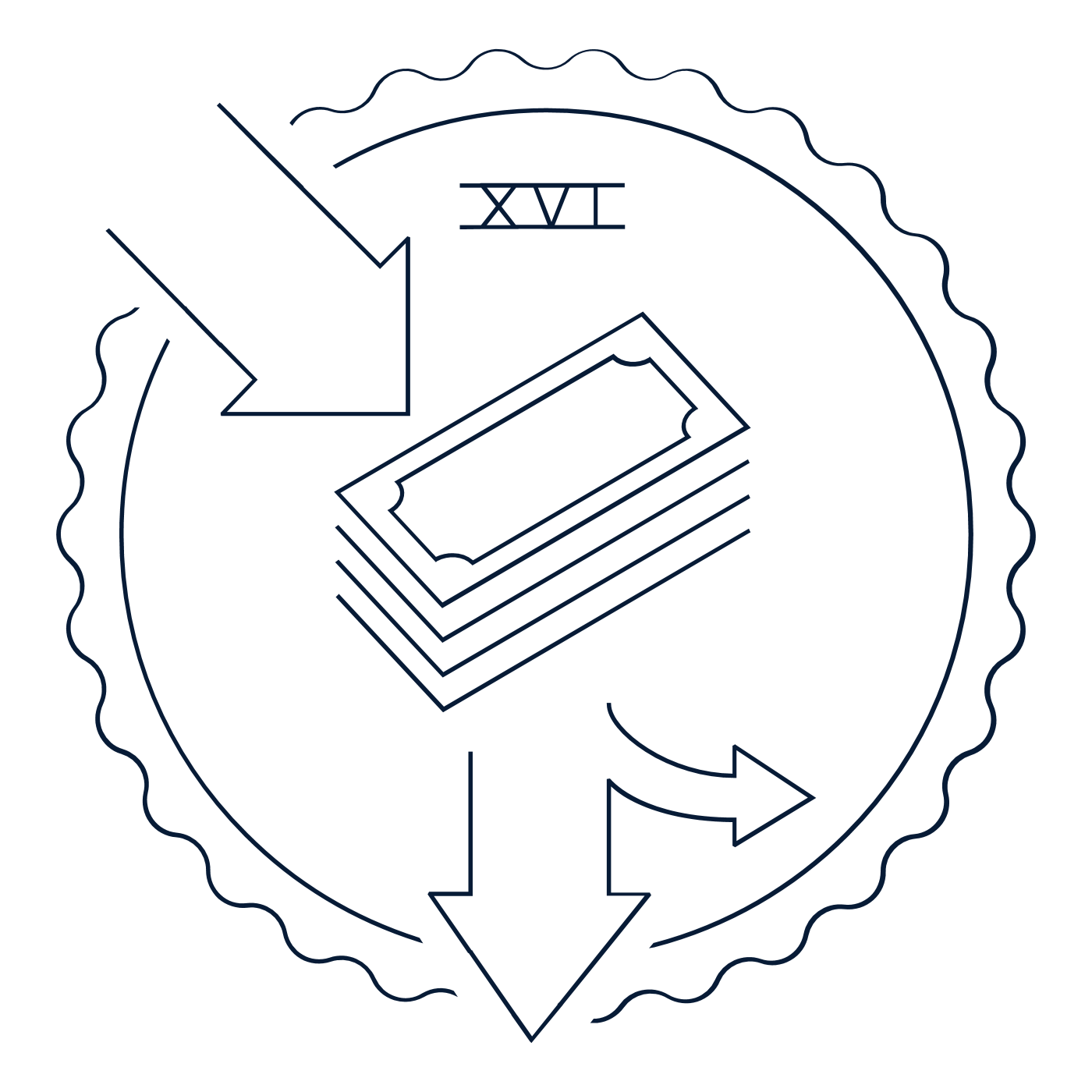 Text of the AmendmentCommon Interpretation 17th Amendment 1913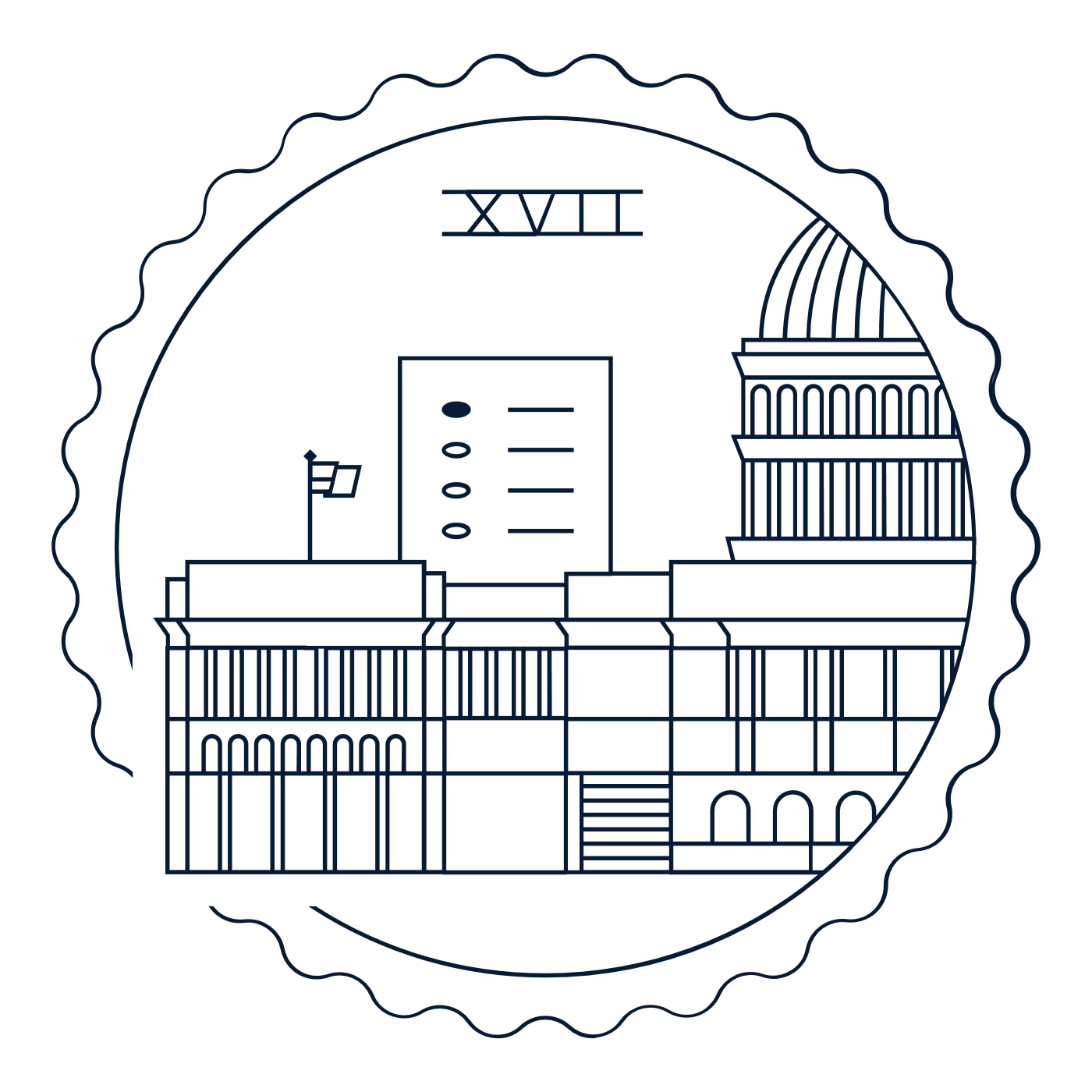 Text of the Amendment Common Interpretation18th Amendment 1919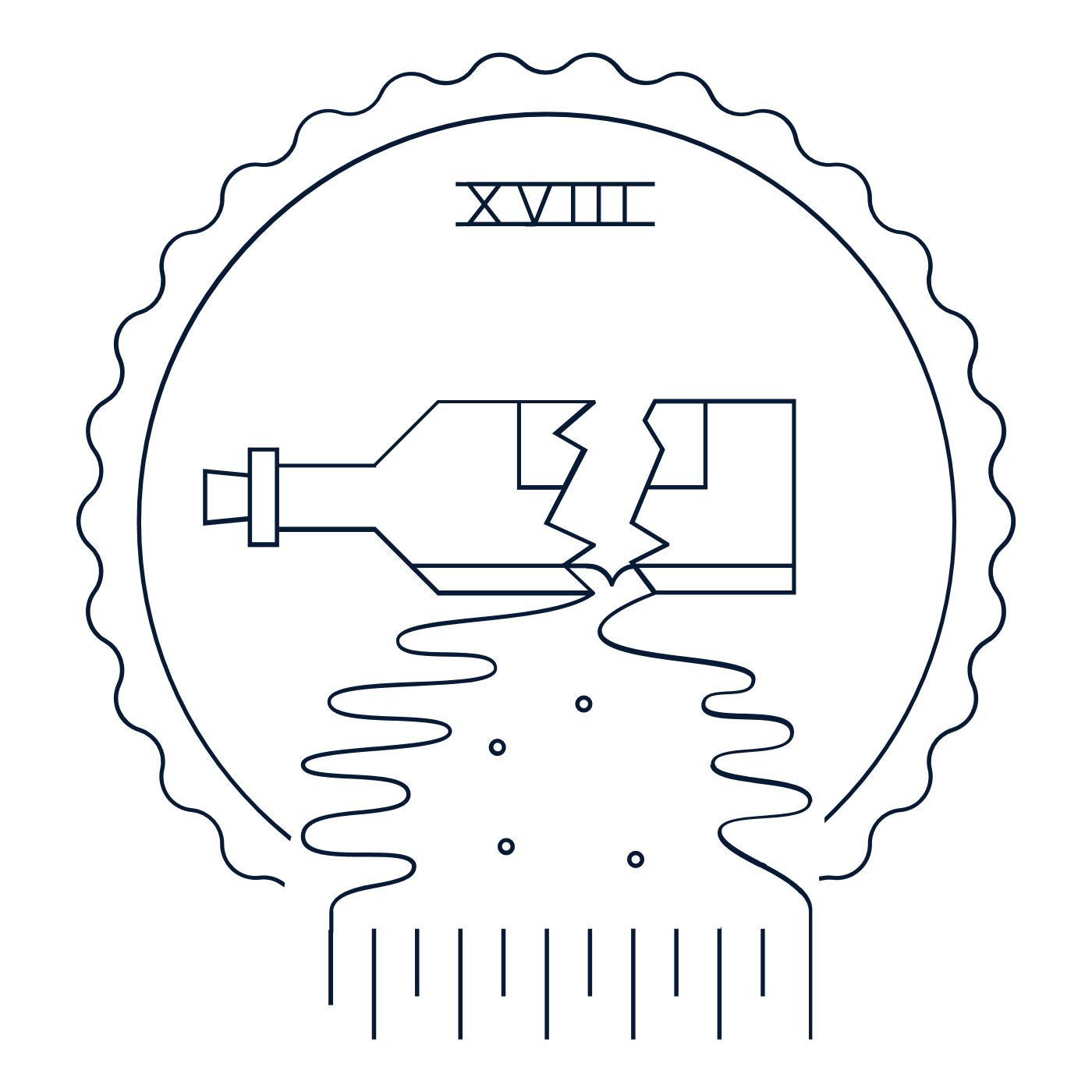 Text of the Amendment Common Interpretation19th Amendment 1920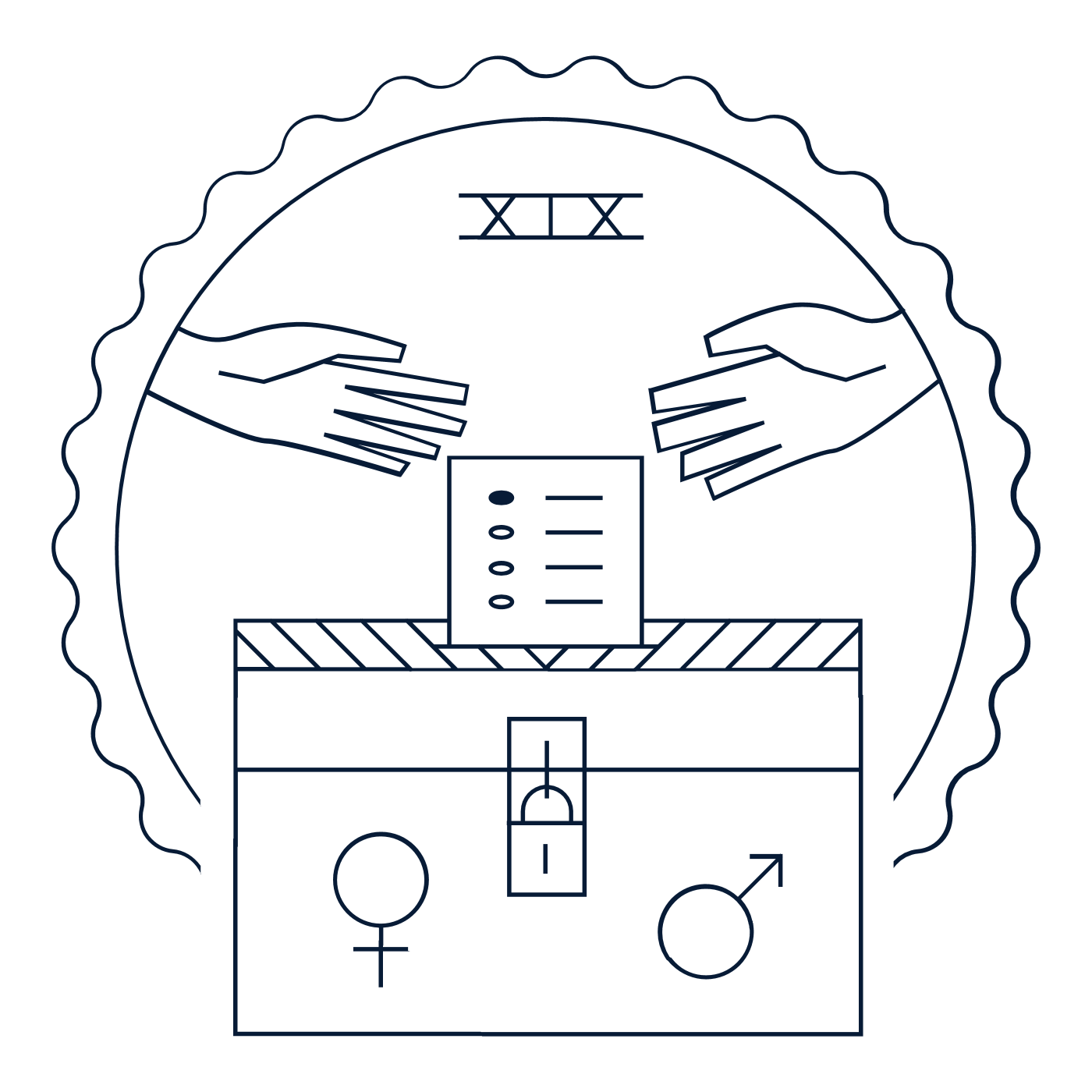 Text of the Amendment Common InterpretationAmendment Read the amendment 
on the Interactive Constitution. Summarize the amendment in your own words.What are three to five key words or terms associated with this amendment? What were some factors that led to this amendment being added to the Constitution?20th Amendment 1933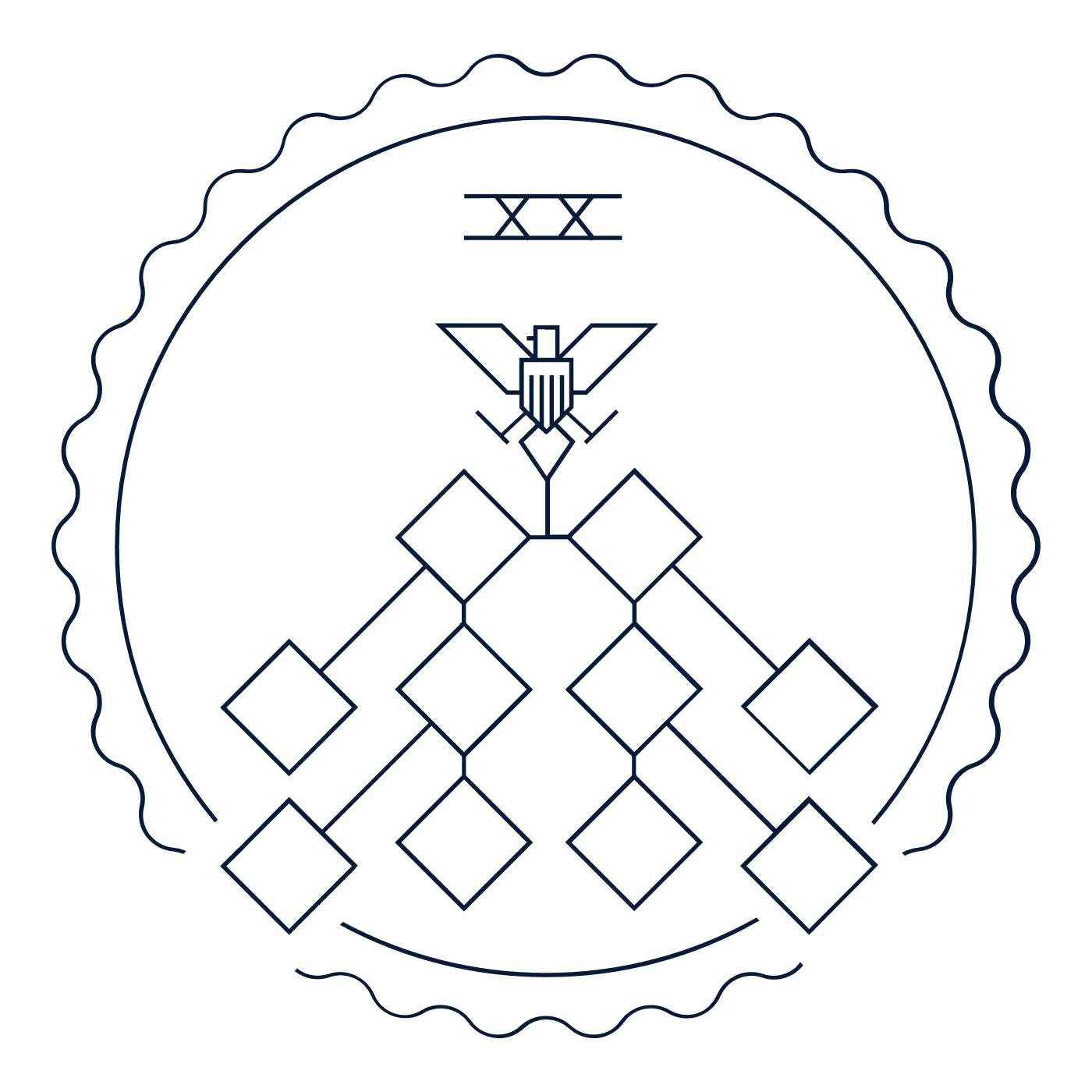 Text of the AmendmentCommon Interpretation 21st Amendment 1933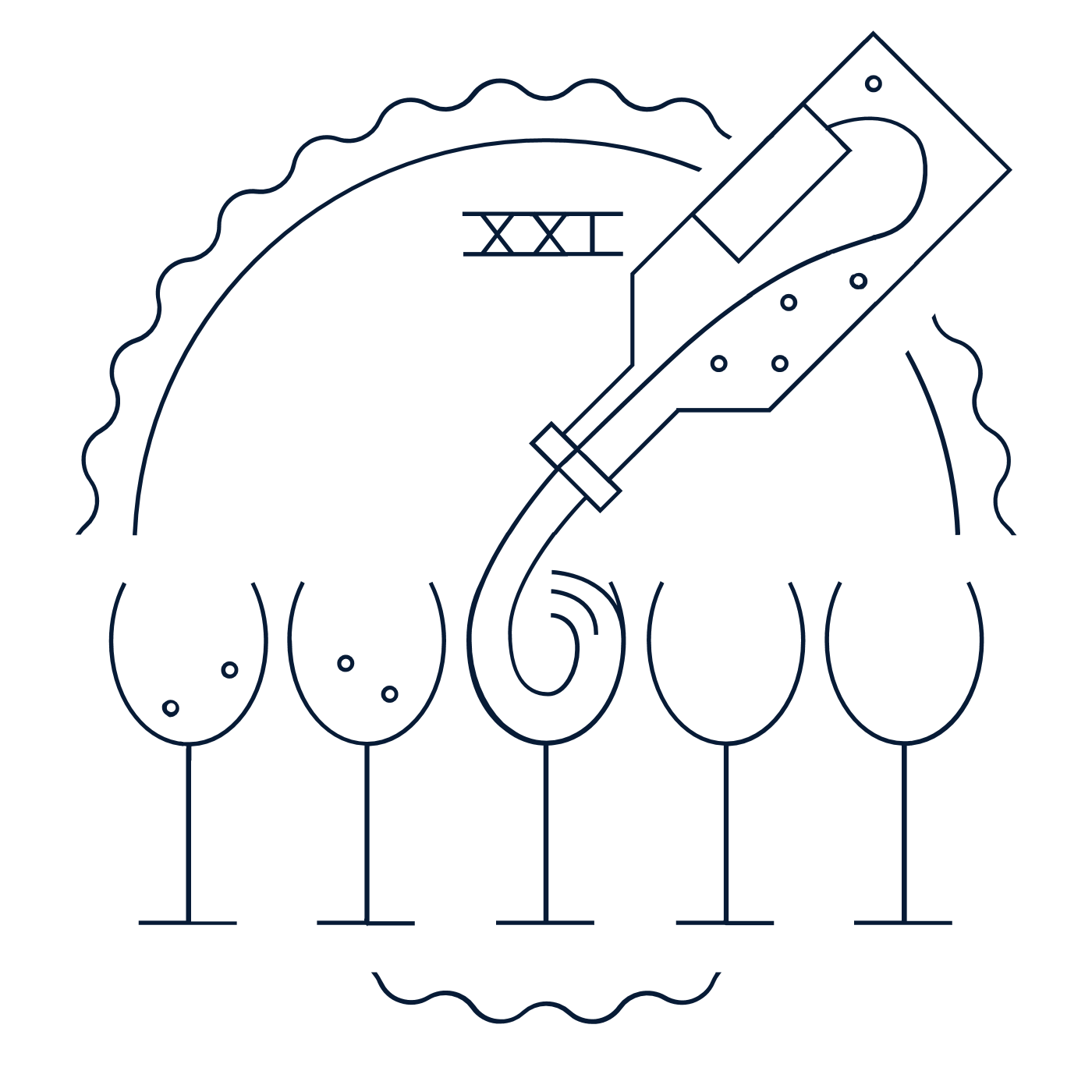 Text of the Amendment Common Interpretation22nd Amendment 1951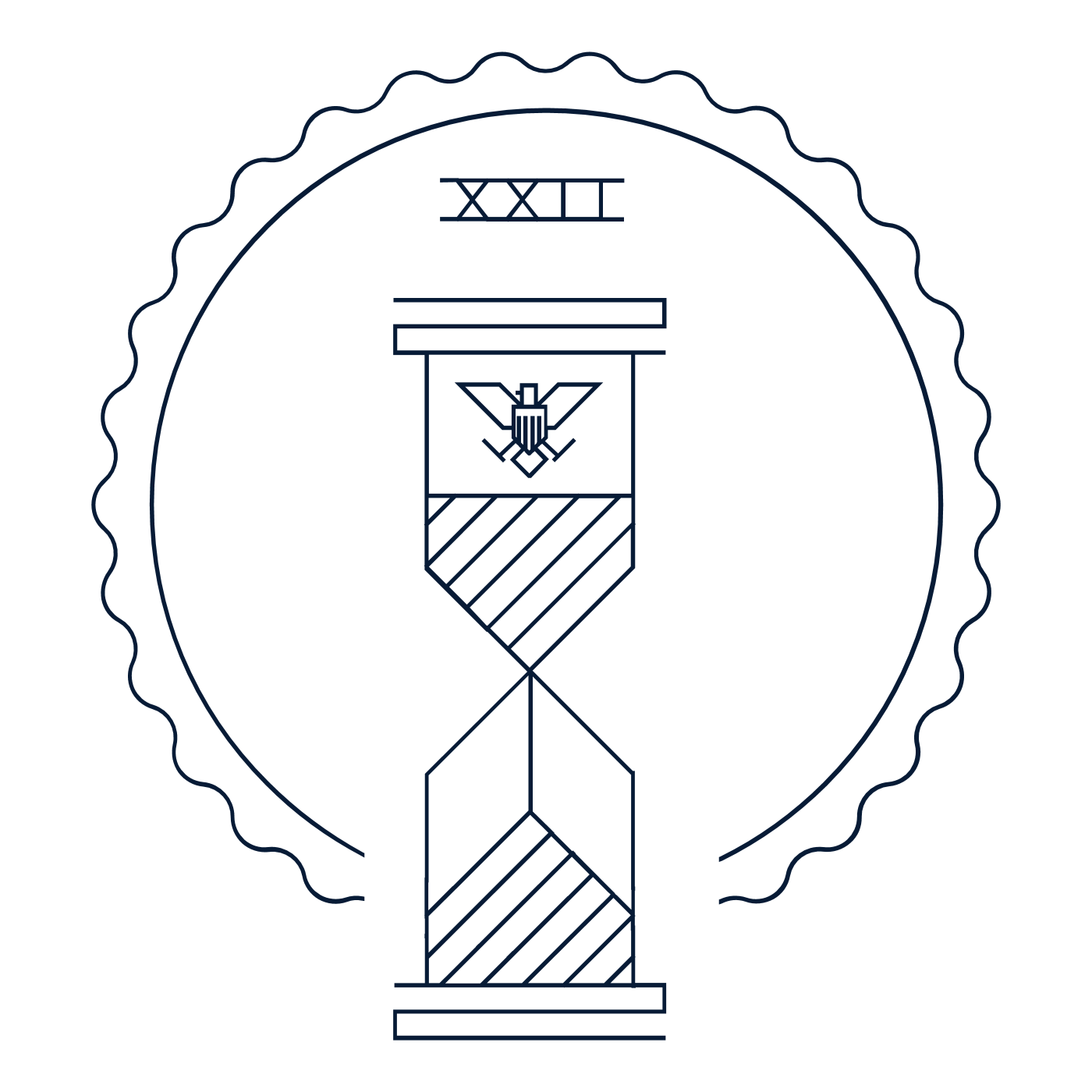 Text of the Amendment Common Interpretation23rd Amendment1961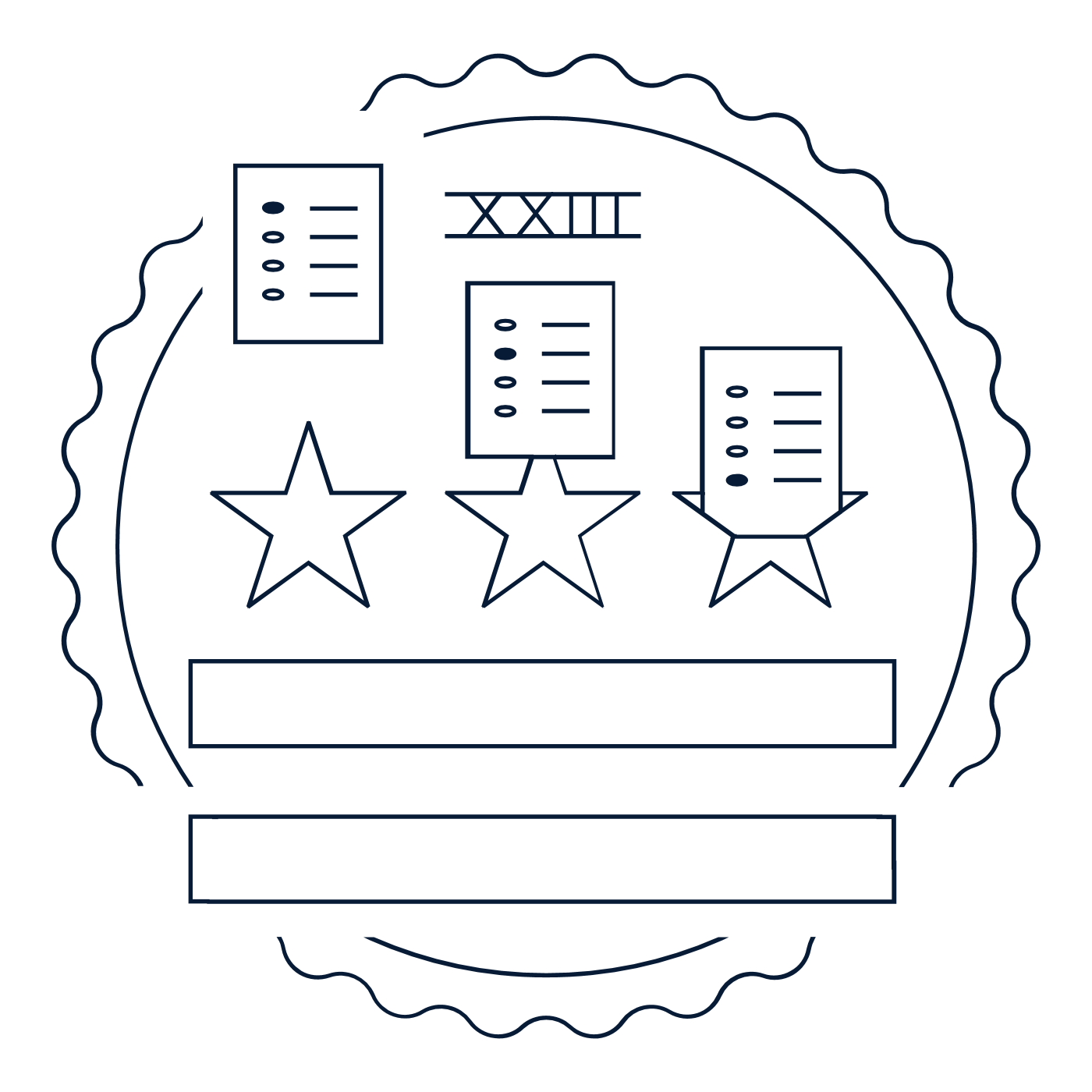 Text of the Amendment Common Interpretation24th Amendment 1964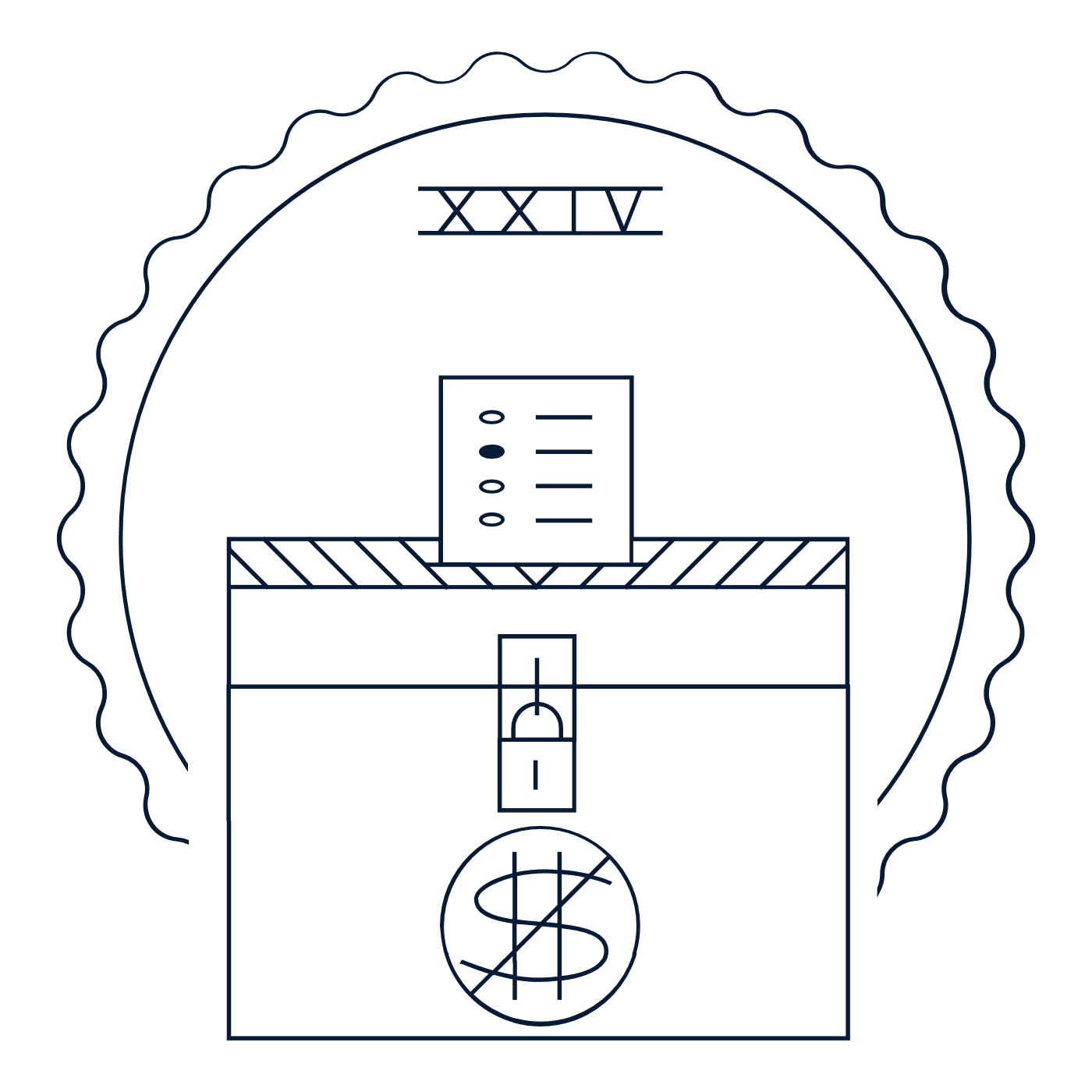 Text of the Amendment Common Interpretation25th Amendment1967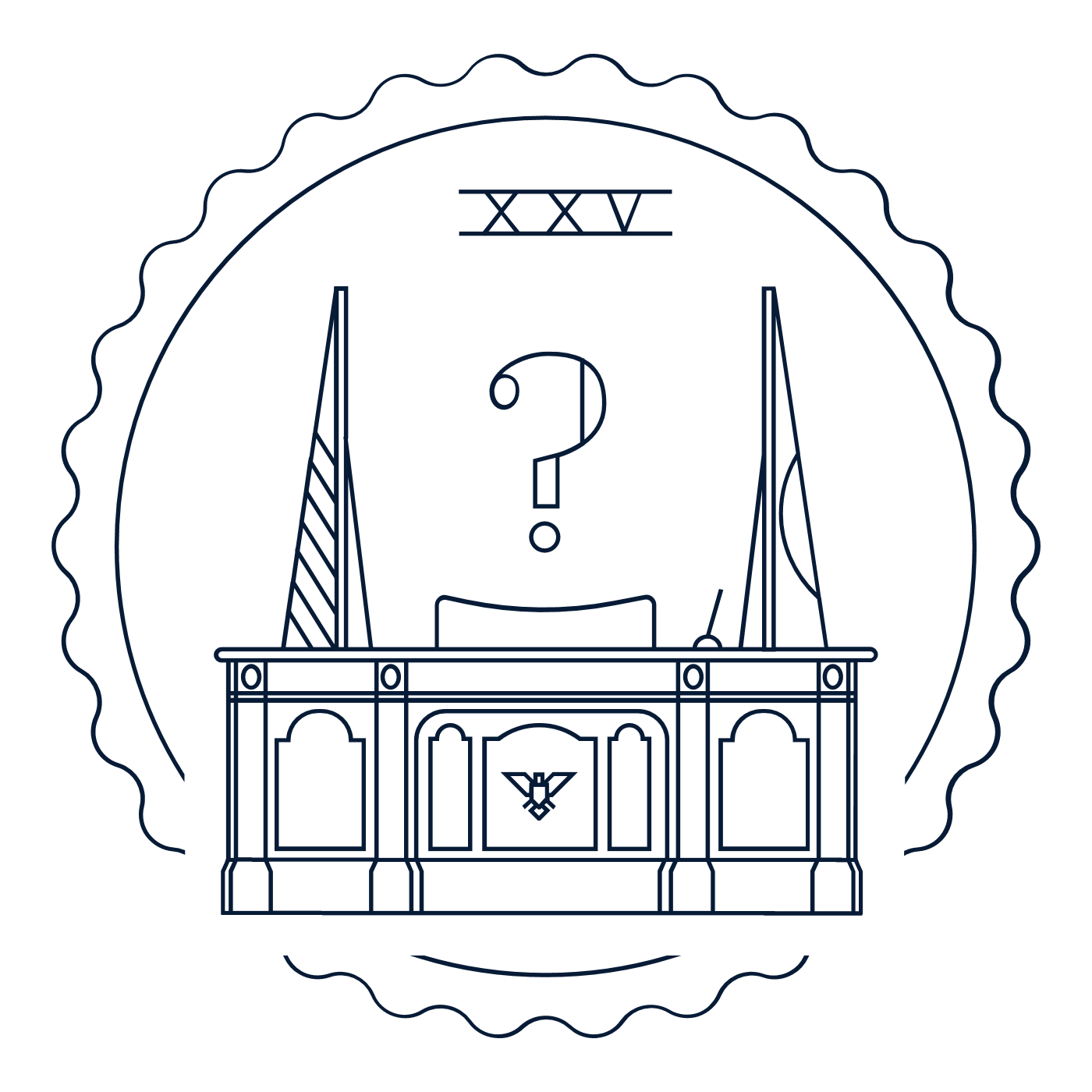 Text of the Amendment Common Interpretation26th Amendment1971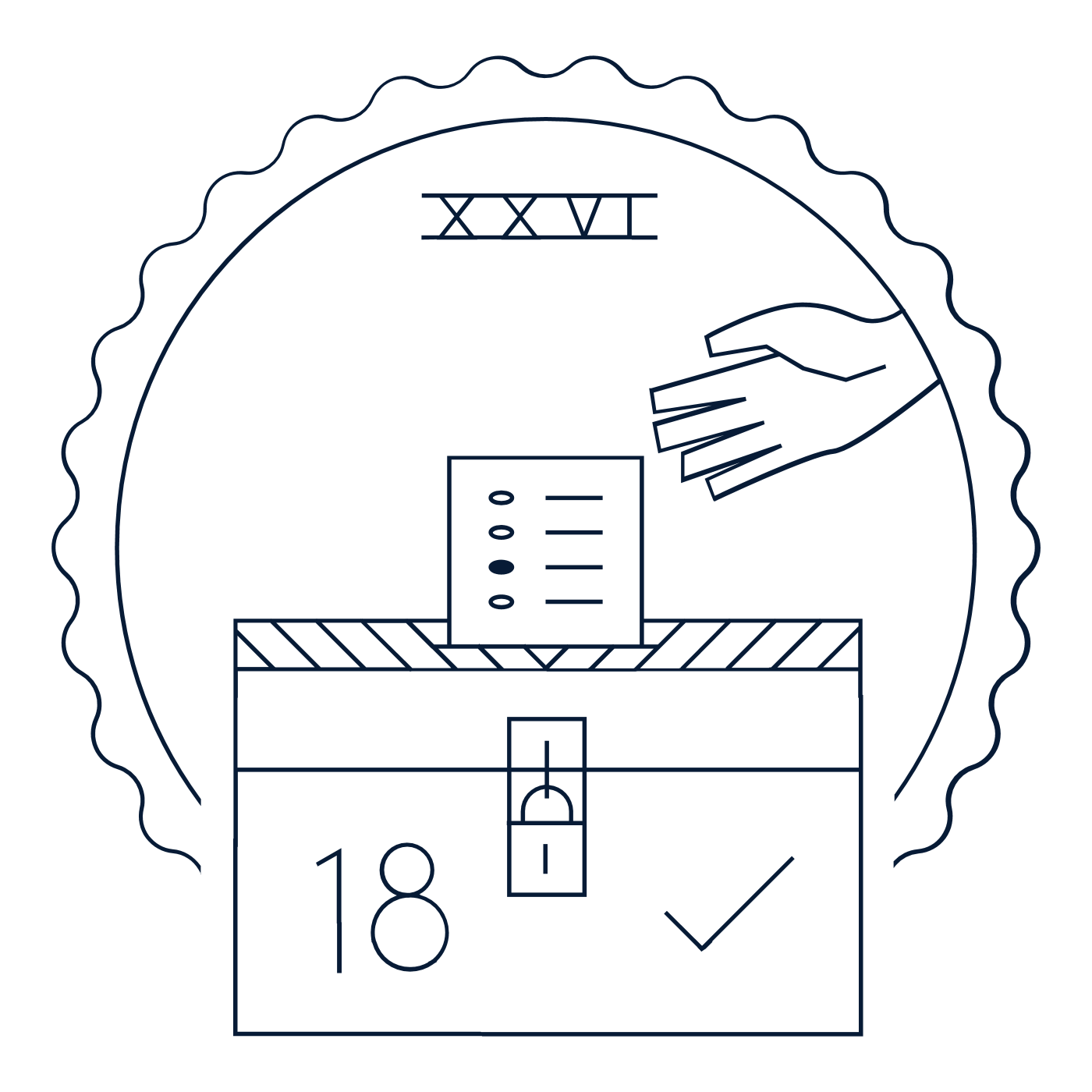 Text of the Amendment Common Interpretation27th Amendment1992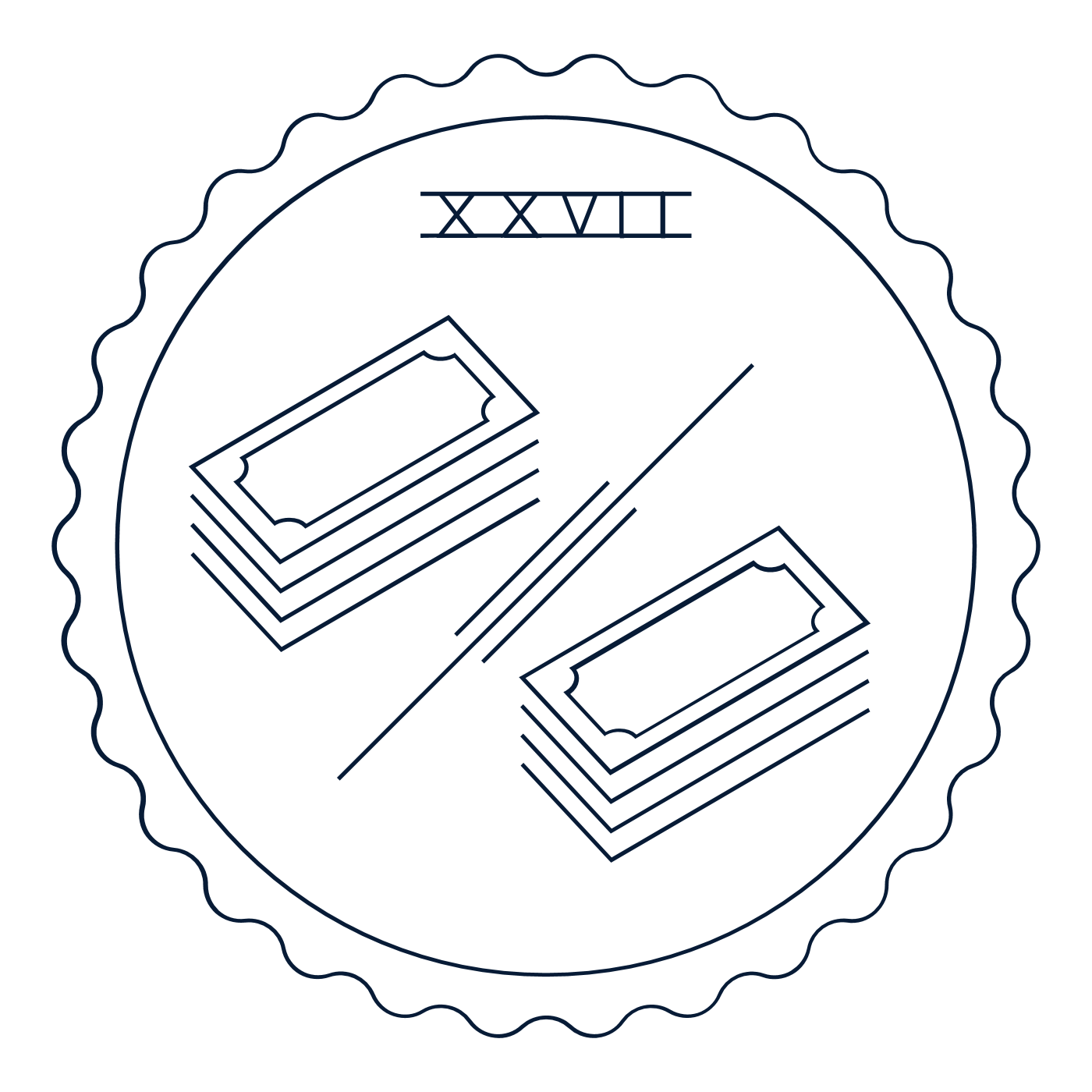 Text of the Amendment Common Interpretation